Author & ‘Danny’ coming to your school – order your copy of this award-winning book!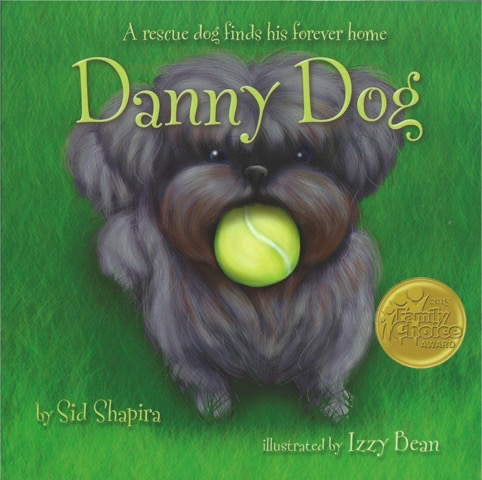 2015 Family Choice Award WinnerRedRover Reader’s “Recommended Books with Humane Themes”“Outstanding Community Service” awards from two Calif. State Senators “Danny Dog is a heartwarming story that is both educational and entertaining… The artwork is wonderful and Danny danced off the page and into my heart! I would love all children to read this wonderful book… It makes you smile. I give it a 10!”   - Carrie Ann Inaba, Judge on “Dancing with the Stars” & Founder, Carrie Ann Inaba Animal Project----------------------------------------------------------------------------------------------Order your personalized, author-signed copy to be delivered to your school				Quantity	Child’s Name(s)		       Teacher’s Name  Book:     $10.00 each 		 	_________________________ 	       _________________	CASH or CHECK (payable to: Sid Shapira Communications)For more information, please visit: DannyRescueDog.com	ORDER FORMS CAN BE DROPPED OFF IN LIBRARY BY TUESDAY MAY 30, 2017 